Synthèse les mots en OUIL , OUILLE et OUILL-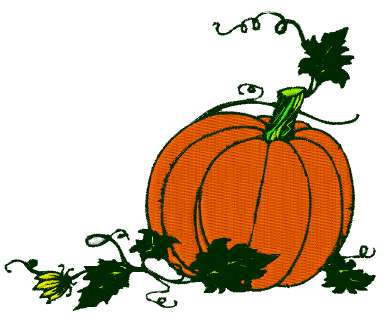 Ecris les mots suivants dans la bonne colonne : nouille, fenouil, grenouille, citrouille, bredouille, bouillon, brouillard, fouille, gazouille, rouilleJe retiens :Les mots au ………………………. se terminent en ………………………….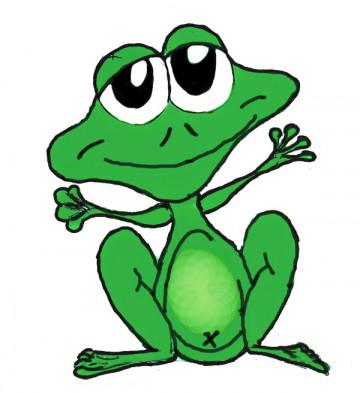 Exemple : du ……………………………………………………………………………Les mots au ……………………… se terminent en ………………………….Exemples : une …………………………….., une ……………………………….Les mots …………………………………………………………………………………Exemples : du ………………………….., du ………………………………………OUILOUILLEOUILL-